	Aşağıda verilen ifadelerden doğru olanların başına  (D) , yanlış olanların başına (Y) yazınız.1. Aşağıda verilen karışım örneklerini homojen ve heterojen karışım olarak karşılarına işaretleyiniz. ( 6 PUAN )2.Aşağıda verilen elementleri sembolleri ile gösteriniz.A) EŞLEŞTİRME  ( 5 PUAN )B) BOŞLUK DOLDURMA ( 5 PUAN )3. Aynalardaki görüntüleri yazınız. ( 5 PUAN )A )                                 B)                              C)       FEN                            KARA                        AYNA D)  				                                             E )      ABDÜLHAMİT                                         02 : 514.Aşağıdaki soruları yanıtlayınız. ( 5 PUAN )A) Beyaz ışığın içindeki renkler nelerdir ?B) Kırmızı   +    Yeşil    = C) Magentayı oluşturan renkler nelerdir ?D) Kırmızı   +    Mavi     +   Yeşil     =E) Mavi     +      Yeşil   =1.
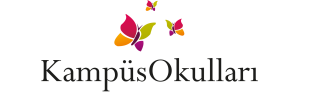 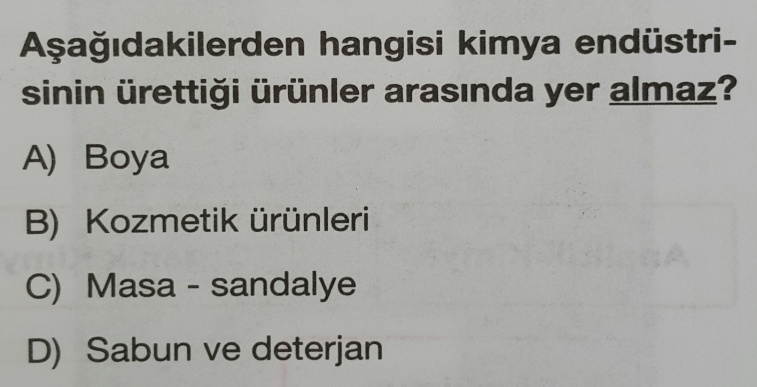 2.
 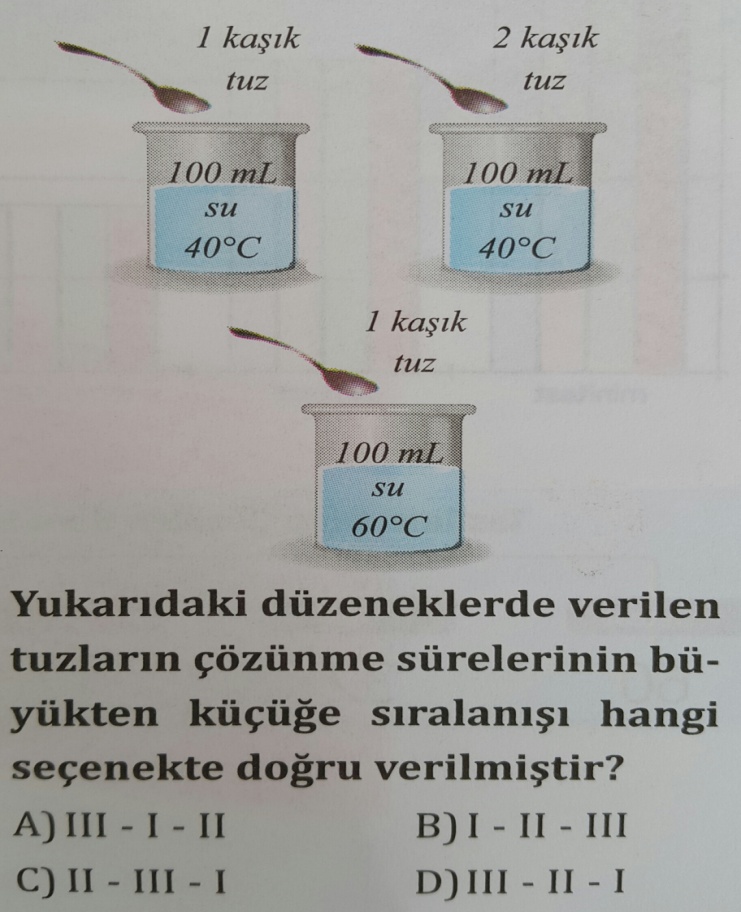 3.

4.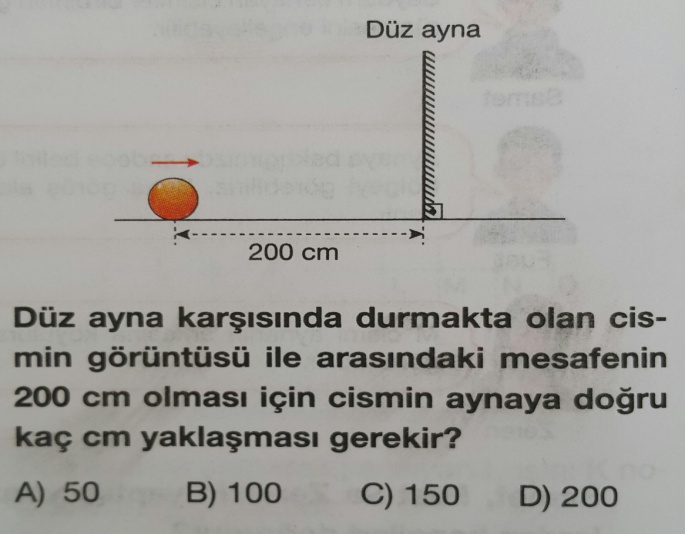 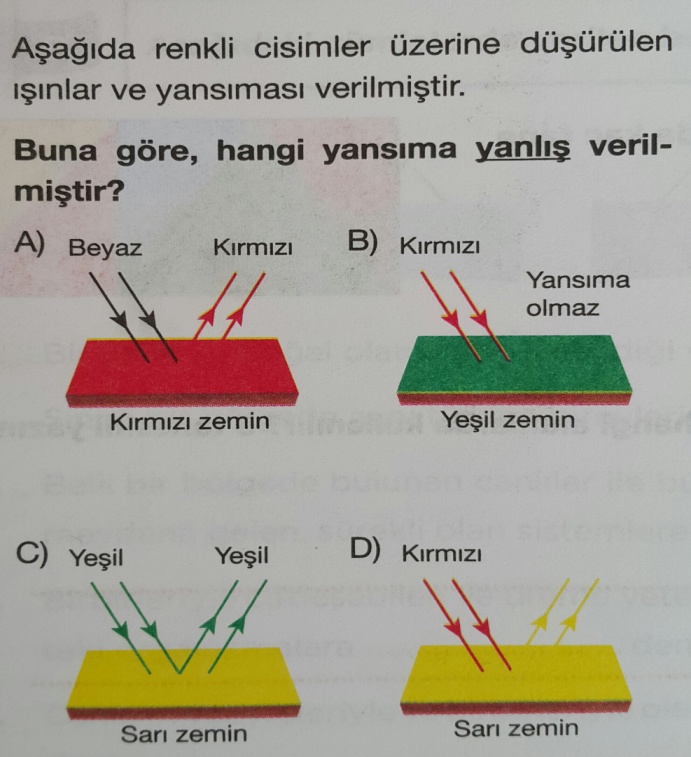 5.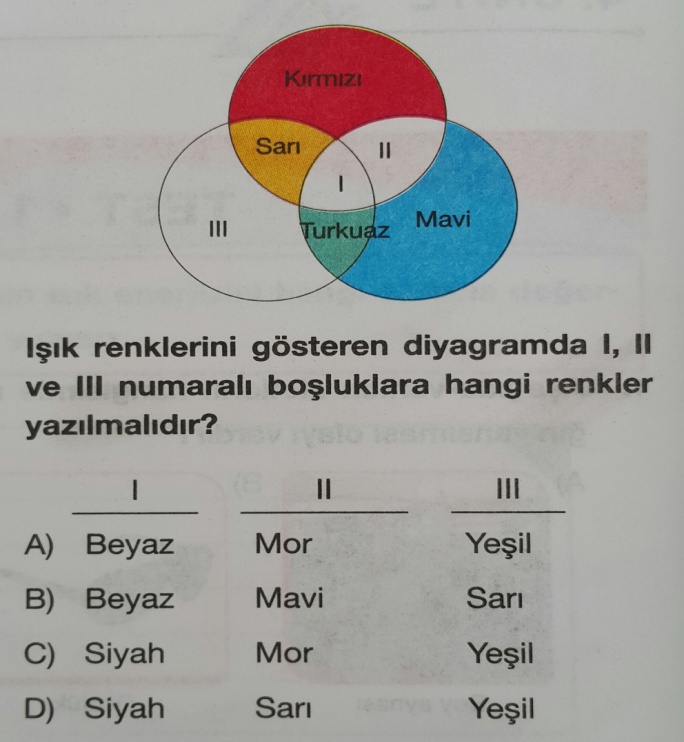 ADOĞRU-YANLIŞ SORULARI20 P.BUHARLAŞTIRMADAMITMAYOĞUNLUK FARKIŞEKERLİ SUZEYTİNYAĞI-SUPETROLDENİZ SUYUNDAN TUZ1.Karışımlar en az iki maddeden oluşur.2.Kırmızı ve mavinin birleşmesiyle sarı renk oluşur.3.Görüş alanının arttırılması gereken durumlarda tümsek ayna kullanılır.4.Kararlı atomlar elektron almaya yatkındır.5.İki veya daha fazla atomdan oluşan atom kümelerine molekül denir.6.Karışımlar fiziksel yollarla ayrılan saf maddelerdir.7.Karışımlar çözeltiler ve heterojen karışımlar olmak üzere 2’ye ayrılır.8.Bir sıvıda çözünmemiş katı tanecikleri ayırmada eleme yöntemi kullanılır.9.Plastik , boya, ilaç ,cam vb kimya endüstrisi alanlarıdır.10.Çukur aynada cismin aynaya olan uzaklığına göre düz ve  büyük görüntü elde edilir.BBOŞLUK DOLDURMA SORULARI20 P.1.……….………………..   ışık ışınlarını odak noktasında toplar.2.Işık enerjisini hareket enerjisine dönüştüren alete  ….………………..……  denir.3.Açık renkli kıyafetler ışığı daha az  ………………………...  için yazın açık renkli  kıyafetler  giyeriz.4.Düzlem aynada görüntü aynı boyda  ve  …………………….…. 5.Dişçiler hassas çalışabilmek için ………………….… aynadan yapılmış dişçi aynası kullanırlar.6.………………………  üzerine düşen ışığı dağıtarak yansıtır.7.Birbirleriyle karıştırıldığında maddelerin her tarafına eşit dağıldığı karışımlara …………..……….. denir.8.Çevremizdeki atıkların çeşitli işlemlerden sonra tekrar kullanılabilir hale getirilmesine …………………………… denir.9.Farklı atomların bir araya gelerek oluşturdukları yeni saf maddeye ……………………… denir.10.Birbiri içinde çözünmüş sıvılar kaynama noktası farkından yararlanılarak …………………….  yöntemiyle ayrılır.CEŞLEŞTİRME SORULARI4 P.DKLASİK SORULARI 26P.MADDEHOMOJEN 
KARIŞIMHETEROJEN 
KARIŞIMHavaSütAyranKolonyaSalataGazozElementlerSembolleriHelyumCaKalsiyumHHidrojenHeKlorNAzotClElementlerSembolleriOksijenAlLityumNaFEÇOKTAN SEÇMELİ SORULARI 30P.